                                         Проєкт 	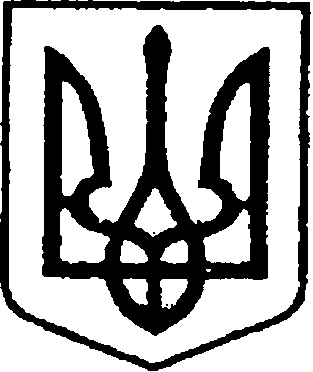 УКРАЇНАЧЕРНІГІВСЬКАОБЛАСТЬН І Ж И Н С Ь К А    М І С Ь К А    Р А Д АВИКОНАВЧИЙКОМІТЕТР І Ш Е Н Н Явід ______________2021р.	м.Ніжин			№__Проутворення робочоїгрупита затвердження її персонального складу щодовизначення відповідності поданих суб’єктами підприємницької діяльностідокументів вимогам Порядку наданняфінансової допомогидля розвиткутуристичноїінфраструктуриВідповіднодостатей32, 40, 42, 59, 73 ЗаконуУкраїни«ПромісцевесамоврядуваннявУкраїні», керуючись Регламентом виконавчого комітету Ніжинської міської ради Чернігівської області VIIІ скликання, затвердженим рішенням Ніжинської  міської ради від 24.12.2020р.  №27-4/2020р.та на виконання рішення міської ради від 23.01.2020 р. № 1-66/2020 «Про надання фінансової допомоги суб’єктам підприємницької діяльності на безповоротній основі для розвитку туристичної інфраструктури на території Ніжинської міської об’єднаної територіальної громади»,виконавчий комітет Ніжинської міської ради вирішив:          1. Утворити робочу групу та затвердити її персональний склад, яка визначає відповідність поданих суб’єктами підприємницької діяльності документів вимогам Порядку надання фінансової допомоги суб’єктам підприємницької діяльності на безповоротній основі для розвитку туристичної інфраструктури на території Ніжинської міської об’єднаної територіальної громади, затвердженого рішенням міської ради від 23.01.2020 р. № 1-66/2020 «Про надання фінансової допомоги суб’єктам підприємницької діяльності на безповоротній основі для розвитку туристичної інфраструктури на території Ніжинської міської об’єднаної територіальної громади», у складі:Вовченка Ф.І. – першого заступника міського голови з питань діяльності виконавчих органів ради, голови робочої групи;Смаги С.С. - заступника міського голови з питань діяльності виконавчих органів ради, заступника голови робочої групи;Ярош Я.М. – головного спеціаліста сектора розвитку підприємництва, споживчого ринку та захисту прав споживачів відділу економіки та інвестиційної діяльностівиконавчого комітету Ніжинської  міської ради, секретаря робочої групи;та членів робочої групи:Писаренко Л.В. – начальника фінансового управлінняНіжинської міської ради;Єфіменко Н.Є. -начальника відділу бухгалтерського обліку - головного бухгалтера апарату виконавчого комітету Ніжинської  міської ради;Гавриш Т.М. – начальника відділу економіки та інвестиційної діяльностівиконавчого комітету Ніжинської  міської ради;Бассак Т. Ф. - начальника управління культури і туризму Ніжинської міської ради;Сімкіної О. В. - головного спеціаліста управління культури і туризму Ніжинської міської ради.Дудченка Г. М. -директора Ніжинського краєзнавчого музею ім. І. Спаського (за згодою);Зозулі С.Ю. -старшого наукового співробітника Центру Пам’яткознавства НАН України і УТОПІК (за згодою);Кедуна І. С. –голови громадської організації «Ніжинське археологічне товариство при Ніжинському державному університеті ім. М. Гоголя» (за згодою);Парубець А.С. -директора Музейного комплексу Ніжинського державного університету імені М.Гоголя (за згодою);Кущенко Н. А. -головигромадської організації "Ніжинська гільдія митців" (за згодою);Охонько О.Б.–голови громадської організації «Об’єднана незалежна неприбуткова спілка підприємців «Ніжинський оберіг» (за згодою); Зайко Л.О. - голови громадської організації«Підприємець» (за згодою);Лисенка М.М.- члена громадської організації «Підприємець» (за згодою);Кірсанової С.Є. – депутата міської ради, голови постійної комісії з питаньосвіти, охорони здоров’я, соціального захисту, культури, туризму, молодіжної політики та спорту(за згодою);Мамедова В.Х. – депутата міської ради,голови постійної комісії міської радиз питань соціально-економічного розвитку, підприємництва, інвестиційної діяльності, бюджету та фінансів (за згодою);2. Визнати таким, що втратило чинність рішення виконавчого комітету Ніжинської міської ради №83 від 19.03.2020р. «Про затвердження робочоїгрупи щодо визначення відповідності поданих суб’єктами підприємницької діяльності документів вимогам Порядку надання фінансової допомогидля розвитку туристичної інфраструктури».3. Відділу економіки та інвестиційної діяльності (начальник відділу Гавриш Т.М.)забезпечити оприлюднення даного рішення протягом п’яти днів з моменту його прийняття.4. Контроль за виконанням даного рішення покласти напершогозаступника міського голови з питань діяльності виконавчих органів ради Вовченка Ф.І.Міський голова						Олександр КОДОЛАПОЯСНЮВАЛЬНА  ЗАПИСКАдо проекту рішення виконавчого комітету «Про затвердження робочої групи щодовизначення відповідності поданих суб’єктами підприємницької  діяльностідокументів вимогам Порядку наданняфінансової допомоги для розвиткутуристичної інфраструктури».1. Обґрунтування необхідності прийняття актаПроект рішення виконкому розробленийу зв’язку із кадровими змінами виконавчого комітету Ніжинської міської ради та на виконання рішення міської ради від 23.01.2020 р. № 1-66/2020 «Про надання фінансової допомоги суб’єктам підприємницької діяльності на безповоротній основі для розвитку туристичної інфраструктури на території Ніжинської міської об’єднаної територіальної громади». 2. Стан нормативно-правової бази Проект рішення підготовлений у відповідності до  статей 32, 40, 42, 59, 73 ЗаконуУкраїни«ПромісцевесамоврядуваннявУкраїні».3. Загальна характеристика і основні положення проектуВ  пунктах даного рішення:1. Утворюється робоча група та затверджується її персональний склад, яка буде  визначати відповідність поданих суб’єктами підприємницької діяльності документів вимогам Порядку надання фінансової допомоги суб’єктам підприємницької діяльності на безповоротній основі для розвитку туристичної інфраструктури на території Ніжинської міської об’єднаної територіальної громади, затвердженого рішенням міської ради від 23.01.2020 р. № 1-66/2020 «Про надання фінансової допомоги суб’єктам підприємницької діяльності на безповоротній основі для розвитку туристичної інфраструктури на території Ніжинської міської об’єднаної територіальної громади».2.Зазначається втрата чинності попереднього рішення виконавчого комітету Ніжинської міської ради.3.Відділ економіки та інвестиційної діяльності (Гавриш Т.М.) зобов’язуєтьсязабезпечити оприлюднення даного рішення на сайті міської ради протягом п’яти робочих днів з дня його прийняття. 3.Контроль за виконанням даного рішення покладається на першого заступника міського голови з питань діяльності виконавчих органів радиВовченка Ф.І. Начальник відділу економіки                                та інвестиційної діяльності                                                     Тетяна ГАВРИШВізують:Начальник відділу економікита інвестиційної діяльностіТетяна ГАВРИШНачальник  відділу   юридично – кадрового забезпечення апарату виконавчого комітету Ніжинської міської радиВ’ячеслав ЛЕГАКеруючий справамиВалерій САЛОГУБПерший заступник міського головиз питань діяльності виконавчих органів радиФедір ВОВЧЕНКО